Publicado en Barcelona el 30/03/2017 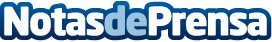 ID Finance optimiza sus costes al financiarse a través del marketplace de MintosActualmente 22.000 inversores de 63 países utilizan el marketplace de MintosDatos de contacto:Carlos MartínContacto en Linkedin: https://www.linkedin.com/in/carlosbmc/Nota de prensa publicada en: https://www.notasdeprensa.es/id-finance-optimiza-sus-costes-al-financiarse Categorias: Finanzas Cataluña Emprendedores E-Commerce Innovación Tecnológica http://www.notasdeprensa.es